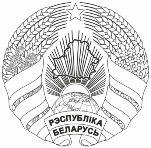 Об информировании В преддверии приемной кампании 2024 года и в целях оказания помощи учащимся IX и XI классов учреждений общего среднего образования в осознанном выборе профессии учреждение образования «Республиканский институт профессионального образования» информирует о необходимости использования возможностей онлайн-платформы профориентационной поддержки «ПрофиТест», размещенной на сайте УО РИПО (https://profitest.ripo.by).«ПрофиТест» представляет собой автоматизированную систему профориентационной диагностики, включающую комплекс онлайн-методик, предназначенных для изучения профессиональной направленности учащихся с учетом оценки их профессиональных интересов и склонностей. Возможности «ПрофиТеста» позволяют осуществить комплексную диагностику профессиональной направленности учащихся, определить предпочтительные сферы деятельности в соответствии с типами личности, выбрать профессию и учреждение образования, где обучаются по данной специальности на уровне среднего специального или высшего образования (колледж или университет).Просим оказать содействие в информировании учащихся и педагогов учреждений общего среднего образования о возможности прохождения профориентационной диагностики с использованием онлайн-платформы «ПрофиТест». По возникающим вопросам обращаться: Чернова Елена Николаевна, тел. + 375(17) 229-19-39.Ректор   института                                                      А.В. МощукЭлектронная версия соответствует оригиналу05.1 Мисюра 354276Галоўнае ўпраўленне па адукацыіБрэсцкага аблвыканкамаДЗЯРЖАЎНАЯ ЎСТАНОВА АДУКАЦЫІ“БРЭСЦКІ АБЛАСНЫ ІНСТЫТУТ РАЗВІЦЦЯ АДУКАЦЫІ”вул. Я.Купалы, 20/1, 224020, г. Брэст  тэл./ факс 35 42 99эл. адрас: mail@boiro.by06.06.2024 № 02-05/1194Главное управление по образованиюБрестского облисполкомаГОСУДАРСТВЕННОЕ УЧРЕЖДЕНИЕ ОБРАЗОВАНИЯ“БРЕСТСКИЙ ОБЛАСТНОЙ ИНСТИТУТРАЗВИТИЯ ОБРАЗОВАНИЯ”ул. Я.Купалы, 20/1, 224020, г. Брест  тел./ факс 35 42 99эл. адрес: mail@boiro.byГалоўнае ўпраўленне па адукацыіБрэсцкага аблвыканкамаДЗЯРЖАЎНАЯ ЎСТАНОВА АДУКАЦЫІ“БРЭСЦКІ АБЛАСНЫ ІНСТЫТУТ РАЗВІЦЦЯ АДУКАЦЫІ”вул. Я.Купалы, 20/1, 224020, г. Брэст  тэл./ факс 35 42 99эл. адрас: mail@boiro.by06.06.2024 № 02-05/1194Начальникам управлений (отделов) по образованию горрайисполкомов, администраций г. Бреста 
Начальникам управлений (отделов) по образованию горрайисполкомов, администраций г. Бреста 
